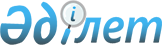 Об организации оплачиваемых общественных работ
					
			Утративший силу
			
			
		
					Постановление акимата города Костаная Костанайской области от 31 декабря 2009 года № 2461. Зарегистрировано Управлением юстиции города Костаная Костанайской области 5 февраля 2010 года № 9-1-139. Утратило силу - Постановлением акимата города Костаная Костанайской области от 24 декабря 2010 года № 2570

      Сноска. Утратило силу - постановлением акимата города Костаная Костанайской области от 24.12.2010 № 2570 (вводится в действие по истечении десяти календарных дней после дня его первого официального опубликования).      В соответствии со статьями 7, 20 Закона Республики Казахстан "О занятости населения", статьей 31 Закона Республики Казахстан "О местном государственном управлении и самоуправлении в Республике Казахстан", Постановлением Правительства Республики Казахстан от 19 июня 2001 года № 836 "О мерах по реализации Закона Республики Казахстан от 23 января 2001 года "О занятости населения", акимат города Костаная ПОСТАНОВЛЯЕТ:



      1. В соответствии с потребностью предприятий утвердить прилагаемый Перечень организаций, виды и объемы общественных работ, организуемых для безработных и работников, занятых в режиме неполного рабочего времени в 2010 году.



      2. Государственному учреждению "Отдел занятости и социальных программ акимата города Костаная" руководствоваться данным постановлением при направлении безработных и работников, занятых в режиме неполного рабочего времени на общественные работы.



      3. Организацию общественных работ производить на условиях, указанных в типовом договоре на выполнение общественных работ, заключенном в соответствии с действующим законодательством, между государственным учреждением "Отдел занятости и социальных программ акимата города Костаная" и организациями, определенными в перечне.



      4. Государственному учреждению "Отдел финансов акимата города Костаная" осуществлять финансирование по бюджетной программе "Программа занятости".



      5. Администратору бюджетной программы возмещать расходы работодателей на оплату труда участников общественных работ в полуторном размере минимальной заработной платы, установленной законодательством Республики Казахстан на 2010 год, на социальные отчисления в фонд государственного социального страхования, социальный налог и компенсационные выплаты за неиспользованные дни оплачиваемого ежегодного трудового отпуска.



      6. Контроль за исполнением настоящего постановления возложить на заместителя акима города Костаная М. Жундубаева.



      7. Настоящее постановление вводится в действие по истечении десяти календарных дней после дня первого официального опубликования.      Аким

      города Костаная                            Ж. Нургалиев      СОГЛАСОВАНО      Главный врач государственного

      коммунального казенного предприятия 

      "Костанайская городская больница 

      управления здравоохранения 

      акимата Костанайской области"              С. Шуменбаев      Главный врач государственного 

      коммунального казенного предприятия 

      "Костанайский родильный дом 

      управления здравоохранения 

      акимата Костанайской области"              Т. Булгацевич      Директор товарищества с ограниченной

      ответственностью "ДК-Мақсат"               В. Чикунов      Президент акционерного общества 

      "Международный аэропорт "Костанай"         Ю. Ким      Исполнительный директор

      Общественного фонда "Помощь"               Ю. Калюжный    

Утвержден постановлением

акимата города Костаная 

от 31 декабря 2009 года 

№ 2461          Перечень

организаций, виды и объемы общественных работ, организуемых

для безработных и работников, занятых в режиме неполного

рабочего времени в 2010 году
					© 2012. РГП на ПХВ «Институт законодательства и правовой информации Республики Казахстан» Министерства юстиции Республики Казахстан
				№Наименование

организацииВиды работОбъемы

работ,

в часах12341Государственное коммунальное предприятие "Тазалык 2000" акимата города Костаная государственного учреждения "Отдел жилищно-коммунального

хозяйства, пассажирского транспорта и автомобильных дорог акимата города Костаная"Помощь в благоустройстве территории города, не требующая предварительной профессиональной подготовки797202Государственное коммунальное предприятие "Костанай-Су" акимата города Костаная Помощь в проведении работ по замеру площади участков, вручению уведомлений, повесток и напоминаний, составлению актов, не требующая предварительной профессиональной подготовки119583Государственное коммунальное предприятие "Теркомсоюз" акимата города Костаная государственного учреждения "Отдел жилищно-коммунального

хозяйства, пассажирского транспорта и автомобильных дорог акимата города Костаная"Помощь в благоустройстве территории микрорайонов "Текстильный", "Западный", "Элеваторный", "Южный", не требующая предварительной профессиональной подготовки398604Государственное коммунальное предприятие "Парк культуры и отдыха" акимата города Костаная государственного учреждения "Отдел жилищно-коммунального хозяйства, пассажирского транспорта и автомобильных дорог акимата города Костаная"Помощь в благоустройстве территории центрального сквера и городского пляжа, не требующая предварительной профессиональной подготовки597905Государственное коммунальное предприятие "Жилищно-эксплуатационная служба акимата города Костаная государственного

учреждения "Отдел жилищно-коммунального хозяйства, пассажирского транспорта и

автомобильных дорог акимата города Костаная"Помощь в благоустройстве территории микрорайона "Наурыз", подвальных помещений жилого сектора микрорайона "Костанай-2",

не требующая предварительной профессиональной подготовки398606Государственное коммунальное предприятие "Стикс" акимата города Костаная государственного

учреждения "Отдел жилищно-коммунального хозяйства, пассажирского транспорта и автомобильных

дорог акимата города Костаная"Помощь в благоустройстве территории городского кладбища, не требующая предварительной профессиональной подготовки199307Государственное коммунальное казенное предприятие "Костанайская городская больница управления здравоохранения акимата Костанайской области"Помощь в благоустройстве прилегающей территории и обслуживании больных граждан, не имеющих определенного места жительства, не требующая предварительной профессиональной подготовки59288Государственное коммунальное казенное предприятие "Костанайский родильный дом управления здравоохранения акимата Костанайской области"Помощь в благоустройстве помещений главного корпуса, хозяйственных зданий и прилегающей территории, не требующая предварительной профессиональной подготовки19769Государственное коммунальное казенное предприятие "Дворец спорта отдела образования и спорта акимата города Костаная"Помощь в благоустройстве территорий и уходу за зелеными насаждениями и клумбами, не требующая предварительной профессиональной подготовки.296410Товарищество с ограниченной ответственностью "ДК-Мақсат"Помощь в благоустройстве улиц и мест общего пользования микрорайонов "Костанай-2", "Узкая колея", "Киевский",

не требующая предварительной профессиональной подготовки4982511Акционерное общество "Международный аэропорт "Костанай"Помощь в благоустройстве территории склада горюче-смазочных материалов, не требующая предварительной профессиональной подготовки1993012Общественный фонд "Помощь"Социальная работа по профилактике синдрома приобретенного иммунодефицита, не требующая предварительной профессиональной подготовки19930